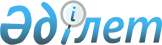 Жергілікті маңызы бар балық шаруашылығы су айдындарының және кәсіпшілік балық аулауды, әуесқойлық (спорттық) балық аулауды, көлде тауарлы балық өсіру шаруашылығын, тор қоршамада балық өсіру шаруашылығын жүргізуге арналған су айдындары және (немесе) учаскелер бойынша жергілікті маңызы бар балық шаруашылығы су айдындарының және (немесе) учаскелерінің тізбелерін бекіту туралыҰлытау облысы әкімдігінің 2024 жылғы 22 қаңтардағы № 04/01 қаулысы. Ұлытау облысының Әділет департаментінде 2024 жылғы 23 қаңтарда № 89-20 болып тіркелді
      "Қазақстан Республикасындағы жергілікті мемлекеттік басқару және өзін-өзі басқару туралы" Қазақстан Республикасы Заңының 27-бабы 1-тармағының 8-1) тармақшасына, "Жануарлар дүниесін қорғау, өсімін молайту және пайдалану туралы" Қазақстан Республикасы Заңының 10-бабы 2-тармағының 3), 3-1) тармақшаларына сәйкес, Ұлытау облысының әкімдігі ҚАУЛЫ ЕТЕДІ:
      1. Осы қаулының 1-қосымшасына сәйкес жергілікті маңызы бар балық шаруашылығы су айдындарының тізбесі бекітілсін.
      2. Осы қаулының 2-қосымшасына сәйкес кәсіпшілік балық аулауды, әуесқойлық (спорттық) балық аулауды, көлде тауарлы балық өсіру шаруашылығын, тор қоршамада балық өсіру шаруашылығын жүргізуге арналған су айдындары және (немесе) учаскелер бойынша жергілікті маңызы бар балық шаруашылығы су айдындарының және (немесе) учаскелерінің тізбесі бекітілсін.
      3. "Ұлытау облысының табиғи ресурстар және табиғат пайдалануды реттеу басқармасы" мемлекеттік мекемесі заңнамада белгіленген тәртіпте осы қаулыдан туындайтын қажетті шараларды қабылдасын.
      4. Осы қаулының орындалуын бақылау облыс әкімінің жетекшілік ететін орынбасарына жүктелсін.
      5. Осы қаулы оның алғашқы ресми жарияланған күнінен кейін күнтізбелік он күн өткен соң қолданысқа енгізіледі. Жергілікті маңызы бар балық шаруашылығы су айдындарының тізбесі Кәсіпшілік балық аулауды, әуесқойлық (спорттық) балық аулауды, көлде тауарлы балық өсіру шаруашылығын, тор қоршамада балық өсіру шаруашылығын жүргізуге арналған су айдындары және (немесе) учаскелер бойынша жергілікті маңызы бар балық шаруашылығы су айдындарының және (немесе) учаскелерінің тізбесі
					© 2012. Қазақстан Республикасы Әділет министрлігінің «Қазақстан Республикасының Заңнама және құқықтық ақпарат институты» ШЖҚ РМК
				
      Әкім

Б. Әбдіғалиұлы
Ұлытау облысы әкімдігінің
2024 жылғы 22 қаңтардағы
№ 04/01
Қаулысына 1 қосымша
№
Балық шаруашылығы су айдындарының атауы
Алаңы, гектар
Ұзындығы, шақырым
Жаңаарқа ауданы
Жаңаарқа ауданы
Жаңаарқа ауданы
Жаңаарқа ауданы
1
Ақтасты су қоймасы
750
-
2
Шалғия су қоймасы
84
-
3
Атасу су қоймасы
270
-
4
Бидайық су қоймасы
105
-
Ұлытау ауданы
Ұлытау ауданы
Ұлытау ауданы
Ұлытау ауданы
5
Ақтас бөгеті
124
-
6
Кенембай бөгеті
327
-
7
Құмшық бөгеті
312
-
8
Терісайрық бөгеті
61
-
9
Ұлытау бөгеті
32
-
10
Сарысу өзені
-
200
11
Шеңбер су қоймасы
18
-
12
Кеңгір су қоймасының төменгі бьефінен Сарысу өзенінің құйылысына дейінгі Қаракеңгір учаскесі
20
-
13
Қызылжар ауылынан Баймырза қыстағына дейінгі Сарысу учаскесі
40
-
14
Шолақ бөгеті
32,98
-
15
Дүйсембай өзені
-
97
16
Жезді су қоймасы
1700
-
17
Жезді өзені
-
60
18
Қаракеңгір өзені
-
40
19
Қарсақпай бөгеті
50
-
20
Қумола өзені
-
124
21
Сарыкеңгір өзені
-
140
22
Пионер бөгеті
73
-
23
Кеңгір су қоймасы (1,2,3 учаскелері)
1080
-Ұлытау облысы әкімдігінің
2024 жылғы 22 қаңтардағы
№ 04/01
Қаулысына 2 қосымша
№
Балық шаруашылығы су айдындары және (немесе) учаскесі
Шаруашылық қызмет түрі
Жаңаарқа ауданы
Жаңаарқа ауданы
Жаңаарқа ауданы
1
Ақтасты су қоймасы
көлде тауарлы балық өсіру шаруашылығы
2
Шалғия су қоймасы
көлде тауарлы балық өсіру шаруашылығы
3
Атасу су қоймасы
әуесқойлық (спорттық) балық аулау
4
Бидайық су қоймасы
әуесқойлық (спорттық) балық аулау
Ұлытау ауданы
Ұлытау ауданы
Ұлытау ауданы
5
Ақтас бөгеті
көлде тауарлы балық өсіру шаруашылығы
6
Кенембай бөгеті
көлде тауарлы балық өсіру шаруашылығы
7
Құмшық бөгеті
көлде тауарлы балық өсіру шаруашылығы
8
Терісайрық бөгеті
көлде тауарлы балық өсіру шаруашылығы
9
Ұлытау бөгеті
көлде тауарлы балық өсіру шаруашылығы
10
Сарысу өзені
әуесқойлық (спорттық) балық аулау
11
Шеңбер су қоймасы
әуесқойлық (спорттық) балық аулау
12
Кеңгір су қоймасының төменгі бьефінен Сарысу өзенінің құйылысына дейінгі Қаракеңгір учаскесі
әуесқойлық (спорттық) балық аулау
13
Қызылжар ауылынан Баймырза қыстағына дейінгі Сарысу учаскесі
әуесқойлық (спорттық) балық аулау
14
Шолақ бөгеті
әуесқойлық (спорттық) балық аулау
15
Дүйсембай өзені
әуесқойлық (спорттық) балық аулау / кәсіпшілік балық аулау
16
Жезді су қоймасы
әуесқойлық (спорттық) балық аулау / кәсіпшілік балық аулау
17
Жезді өзені
әуесқойлық (спорттық) балық аулау / кәсіпшілік балық аулау
18
Қаракеңгір өзені
әуесқойлық (спорттық) балық аулау / кәсіпшілік балық аулау
19
Қарсақпай бөгеті
әуесқойлық (спорттық) балық аулау / кәсіпшілік балық аулау
20
Қумола өзені
әуесқойлық (спорттық) балық аулау / кәсіпшілік балық аулау
21
Сарыкеңгір өзені
әуесқойлық (спорттық) балық аулау / кәсіпшілік балық аулау
22
Пионер бөгеті
тор қоршамада балық өсіру шаруашылығы
23
Кеңгір су қоймасы (1,2,3 учаскелері)
әуесқойлық (спорттық) балық аулау / кәсіпшілік балық аулау